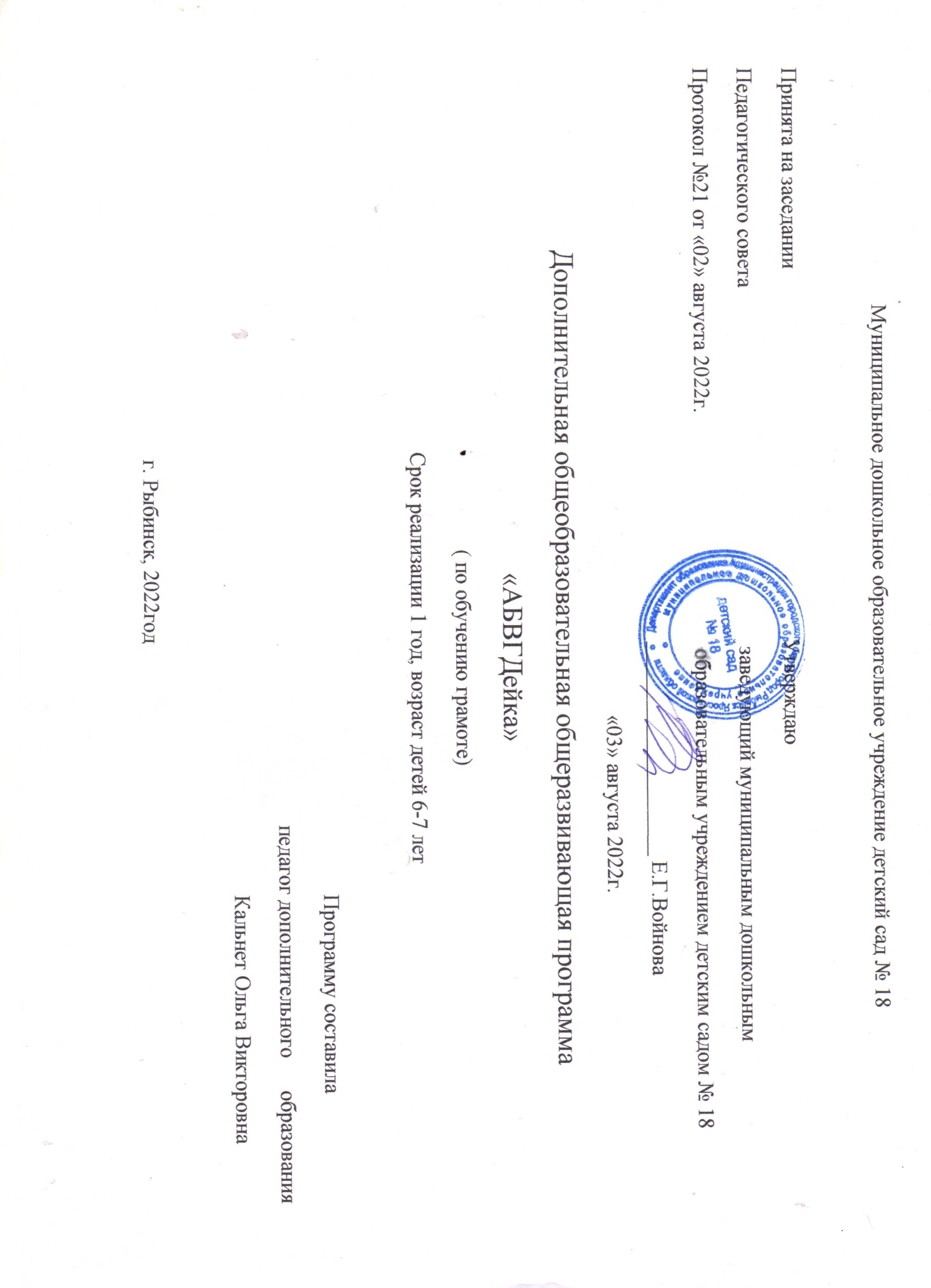 	г. Рыбинск, 2022годОт  того, как ребенок подготовлен к школе, зависит успешность его адаптации, вхождение в режим школьной жизни, его учебные успехи, психическое самочувствие. Доказано, что у детей, не готовых к систематическому обучению, труднее и дольше проходит период адаптации, приспособления к учебной (а не игровой) деятельности. У этих детей слабо развиты связная речь и умственные способности – они не умеют задавать вопросы, сравнивать предметы, явления, выделять главное, у них не сформирована привычка к элементарному контролю над собой.Развитие речи ребенка – эта главная и приоритетная задача педагогов, работающих с детьми дошкольного возраста.Чтение — один из важнейших видов речевой деятельности,  в процесс которой  входит  способность воспринимать информацию, понимать информацию записанную (передаваемую) тем или иным способом, воспроизводить её.Овладение навыками чтения становится одним из основных, базисных моментов образования, т.к. является частью процесса речевого развития. Оно способствует  формированию навыков языкового  анализа и синтеза,  обогащению  словарного запаса, усвоению грамматических категорий, развитию связной речи.  Чтение выступает одним из  способов получения информации и возможности использовать её.Необходимость обучения чтению в старшем дошкольном возрасте способствует  успешной адаптации ребёнка к новым условиям обучения в школе. От уровня сформированности навыков осознанного  чтения зависит успешность обучения в школе.Обучение грамоте предполагает научить детей читать на уровне индивидуальных возможностей каждого ребёнка. В то же время проводится и целенаправленная работа по обогащению, активизации речи, пополнению словарного запаса, совершенствованию звуковой культуры, уточнению значений слов и словосочетаний, развитию диалогической речи. Развиваются чувствительность к смысловой стороне языка, речевой слух, формируется правильное  звуко – и слово-произношение. Дети учатся правильно составлять предложения, составлять рассказы по картинке, по данному началу, грамотно формулировать ответы на вопросы и т.д. В результате этих упражнений ребенок учится переносить сформированные речевые навыки на новый материал, умению пользоваться ими в самостоятельной речи. Навыки самостоятельных связных рассказов формируются в течение довольно длительного времени и требуют терпения, настойчивости, внимания и такта со стороны взрослого. Очень важно следить за тем, чтобы самостоятельные высказывания ребенка были логичные, последовательные и грамматически правильные.Новизна данной  программы заключается в том, что она  носит общеразвивающий характер, способствует развитию активной мыслительной деятельности, работоспособности, нравственно-волевых и эстетических качеств личности ребенка.Дополнительная общеобразовательная программа по подготовке к обучению грамоте предназначена для работы с детьми с 6 – 7 лет в дошкольном образовательном  учреждении. Она обеспечивает целостность педагогического процесса на протяжении 1 года. В программе соблюдается преемственность не только с последующим обучением, но и с предыдущим. Методы обучения, используемые в работе, соответствуют возрастным особенностям ребенка и не дублируют основную образовательную программу детского сада и школы.Актуальность программы. Программа является одним из этапов подготовки детей к обучению в школе и знакомит детей с первоначальными элементами грамоты. Программа предоставляет систему увлекательных игр и упражнений со звуками, буквами, словами, которые помогут детям сформировать мыслительные операции, научат понимать и выполнять учебную задачу, овладеть навыками речевого общения, а также способствуют развитию мелкой моторики и зрительно-двигательной координации. Данная программа педагогически целесообразна, так как при её реализации дети получают достаточный запас знаний, умений и навыков, необходимый для подготовки к школе.Цель программы – создание условий для развития  у детей дошкольного возраста основ обучения грамоте  в процессе игровой деятельности.Задачи программы: Обучающие:Познакомить с буквами русского алфавита; с терминами (звук, буква, слог, слово, предложение, ударение). Обучать слоговому и слитному способам чтения.Учить звуковому анализу слов, последовательному вычленению всех звуков в слове по порядку, дифференцированию звуков по их качественным характеристикам.Обогащать словарный запас и развивать речь.Развивающие:Развивать умение печатать буквы.Развивать желание читать.Воспитательные:Воспитывать самостоятельность при выполнении заданий.Воспитывать нравственные качества, а именно терпимость, доброжелательность по отношению к окружающим..Календарный учебный графикДополнительная общеобразовательная программа ориентирована на детей 6-7 летнего возраста. Срок реализации программы – 1 год. Деятельность детей по программе организовывается в форме групповых занятий.Образовательные ситуации и занятия распределены в соответствии с сеткой-расписанием. Занятия проводятся 1 раз в неделю во второй половине дня и включают в себя: небольшую теоретическую часть, иллюстрированный наглядный материал, игровые, занимательные упражнения, упражнения для развития моторики, физкультминутки. В рамках каждого занятия определены различные виды детской деятельности, отражающие интеграцию образовательных областей. По действующему СанПиН, для детей возраста от 6 до 7 лет, планируются занятия продолжительностью не более 25 – 30 минут (СанПиН 2.4.3648-20 от 28.09.2020г.).Общее годовое количество часов – 32.Занятия проводятся с октября по май месяц учебного года.Учебный план кружка «АБВГДейка»Содержание образовательной программы  Содержание образовательной  программы   позволяет в занимательной игровой форме усвоить дошкольниками такие понятия, как звук и буква, понять их различия и особенности. Известно, что одной из важных составляющих обучения чтению является хорошо развитый фонематический слух. В процессе освоения программы используются специальные игры, подготавливающие слуховое восприятие, внимание и память дошкольников к работе со звуками речи. Играя со сказочными персонажами, дети знакомятся с гласными и согласными звуками, их правильной артикуляцией. В структуру каждого занятия входят также различные игры, способствующие развитию у детей навыков фонематического анализа и синтеза. Гласные и согласные звуки на занятиях соотносятся с образами соответствующих букв, при этом графический образ подкрепляется двустишием о букве, что способствует более быстрому запоминанию материала. Сказочный сюжет и необычные игровые ситуации подкрепляют интерес ребенка к изучению звуков и букв.При составлении программы учитывались индивидуальные и возрастные особенности детей, их потенциальные возможности и способности.Программа направлена не только на конечный результат – умение читать, но и на творческое развитие личностных качеств ребенка, его комфортное пребывание в мире, толерантное отношение к окружающим. Программный  материал систематизирован и изучается в определенной последовательности: от простого к сложному, от изучения звуков к овладению знаниями о буквах, слиянию слоговых  элементов  в слова.Важным условием реализации общеобразовательной  программы является психолого-педагогическая поддержка обучающихся, создание на занятиях комфортной атмосферы для развития индивидуальных способностей детей. Используемый на занятиях дидактический материал понятен и доступен  детям, пробуждает положительные эмоции, служит адаптацией в новых для них условиях обучения.Совершенствование навыков чтения происходит в играх различной сложности и направленности. С помощью игр со звуками и буквами поддерживается стойкий интерес к занятиям и желание узнавать новое.Работа со звуком и буквойПрежде чем приступить к изучению звуков и букв, проводятся подготовительные занятия на развитие речевого и фонематического слуха; активизация познавательных процессов. Затем начинается процесс ознакомления со звуками и обозначаемыми им графическими элементами – буквами.Последовательность элементов занятия:Чтение загадки,  рассматривание иллюстраций.Выполнение упражнений для губ или язычка (в сказках  про согласные звуки – это элементы артикуляционной гимнастики). Если некоторые дошкольники еще не выговаривают какие-либо звуки или произносят их неправильно, данные упражнения помогут ребенку развить мышцы губ и языка, подготовить речевой аппарат к произношению отсутствующих звуков. Рекомендуется выполнять предложенные упражнения перед зеркалом по 5—7 раз, чтобы ребенок мог контролировать движения губ и языка. Далее изучаемый звук произносится верно, согласно анализу его правильной артикуляции. Затем дошкольники знакомятся с характеристикой звука: какой он – гласный или согласный, твердый или мягкий, звонкий или глухой. Необходимо опираться на тактильный, слуховой, зрительный и двигательный анализаторы при знакомстве с характеристиками звука.  На занятиях вводятся и применяются игры с новым звуком, развивающие речевой слух (фонематическое восприятие, анализ, синтез и представление). Используя эти игры на каждом занятии, педагог готовит речевой слух дошкольников к усвоению навыков чтения.Далее, вводится графический образ звука — буква. Используется стихотворение про букву.Используемые приемы закрепления образа буквы:– «рисование» буквы пальчиком в воздухе, на столе;– выкладывание печатной буквы из карандашей, счетных палочек, спичек, шнурков или других предметов;– выполнение изображения буквы пальчиком на манке, другой мелкой крупе.– построение буквы из крупных и мелких пуговиц, бусинок, фасоли, гороха, гречи на столе; лего конструктора;– игра «Волшебный мешочек»: педагог предлагает детям доставать буквы из мешочка и называть их. – педагог пальчиком «пишет» букву на тыльной стороне ладони, а  ребенок, называет эту букву. Затем ребенок отгадывает букву с закрытыми глазами.В конце занятия дошкольники читают слоги с изучаемой буквой (слитно, не разделяя слог на отдельные звуки). Если дети уже хорошо справляются с этим заданием, можно постепенно переходить к чтению слов.Алгоритм  работы по обучению детей грамоте.1. Выделение звука в слове.1)Выделение звука в начале, середине, конце слова.2)Придумывание слов с заданным звуком в начале, в середине, в конце слова.3)Составление слов из начальных букв названий предметов, например: ЛЕВ, ИГЛА, СЛОН, АИСТ (ЛИСА)4) Звуковой анализ двусложных и трехсложных слов.5) Подбор слов к звуковым схемам Деление слов на части (слоги).1) Деление двухсложных слов, например: ка-ша, ши-на; трехсложных слов на слоги, например: ма-ши-на.2) Деление слов на слоги с Ь – знаком, например: мед-ведь. 3) Деление слов на слоги, где гласный является одной из частей слова, например: о-гу-рец, у-лит-ка.Постановка ударения в словах.1) Учить произносить слово, выделяя «ударный слог» голосом звать слово. 2) Формировать умение находить ударный слог в словах. 3) Упражнять в составлении слов из слогов.4. Знакомство с буквой.1) Обследование и печатание буквы.2)Анализ и синтез слогов, слов. Формы работы.Работа проводится фронтально с группой, с использованием игровых технологий:1. Артикуляционная / речевая гимнастика;2. Звук, артикуляция и качественная характеристика звука, место звука в слове, слова с заданным звуком, сравнительный анализ звуков; 3. Буква, еѐ образ и графическое написание; 4. Составление и чтение слогов с данной буквой, чтение; 5. Составление слов из слогов, деление на части, постановка ударения 6. Дидактические, словесные, фонематические игры и упражнения, направленные на освоение нового материал, активизацию словаря и разнообразных грамматических форм языка. 7. Фонетический анализ слова: последовательное вычленение звуков в слове, сравнительный, количественный и качественный анализ слова.8. Использование нетрадиционных способов закрепления образа буквы: выкладывание из палочек, фасоли, пуговиц, вырывание и т.д. 9. Беседы о том, что нового узнали, чему научились, самоконтроль и самооценка.Методы и приемы обучения.На занятиях используются различные методы, приемы и средства обучения и воспитания: информационные, репродуктивные (педагог сам объясняет материал); объяснительно-иллюстративные, словесные (рассказ, беседа);наглядные (иллюстрация, демонстрация, показ, мультимедиа презентации);практические (фонематические упражнения, работа с текстами, дидактические игры, рисование, театрализация);методы стимулирования (поощрение, одобрение, похвала, награждение, соревнование)Перспективный план работы кружка «АБВГДейка».2022-2023 учебный годОжидаемые  результаты освоения программы.Уметь чисто и правильно произносить все звуки родного языка;Упражняться в правильном звукопроизношении в процессе повседневного общения;Уметь различать понятия «звук», и «буква» (различать гласные-согласные звуки, твёрдые - мягкие звуки);Знать все буквы русского алфавита, уметь передавать их графически;Осуществлять звуковой анализ слова, используя различные средства (схема состава слова, интонационное выделение звуков в слове);Определять место звука в слове;Давать характеристику звуку (гласный - согласный, твёрдый мягкий), доказывая свой ответ грамотно;Правильно и плавно читать по слогам с постепенным переходом к чтению целыми словами;Уметь делить слова на слоги и производить звуковой анализ слова;Уметь выделять ударный слог и ударный гласный звук в слове;Понимать и использовать в речи термин «предложение» составлять предложение из 3- 4 слов, делить предложения на слова, называя их по порядку;Уметь работать в тетради в клетку, соблюдая все требования печатного письма;Уметь правильно использовать грамматические формы для точного выражения мыслей;Замечать грамматические ошибки в речи сверстников и исправлять ихУметь образовывать слова, пользуясь суффиксами, приставками, соединением слов;Придумывать предложения с заданным количеством слов, вычленять количество и последовательность слов в предложении;Правильно согласовывать слова в предложении, употреблять предлоги;Контрольно-измерительные материалы программы.Важной задачей обучения грамоте  является диагностика усвоенных знаний. (Приложение №1)  Это не только показатель работы педагога, но и важный аналитический материал, позволяющий корректировать содержание, методы и формы работы с детьми по данной проблеме.Обследование детей по данной программе осуществляется 2 раза за срок обучения (в  начале сентября и в конце мая). Это даёт возможность увидеть динамику усвоения детьми программных требований, а затем проанализировав причины отдельных пробелов, недоработок, наметить пути их исправления.Список  используемой литературы.Анищенкова Е.С. «Артикуляционная гимнастика для развития речи дошкольников», М: ACT: Астрель, 2017г- 58с. Анищенкова Е.С. «Пальчиковая гимнастика для развития речи  дошкольников», М: ACT: Астрель, 2016г -61с. Бунеев Р.Н., Бунеева Е.В., КисловаТ.Р. «По дороге к АЗБУКЕ. Методические рекомендации», М: «Баланс», 2012г. Ковалько В.И. «Азбука физкультминуток для дошкольников» М.:ВАКО, 2018г. (Дошкольники: учим, развиваем, воспитываем).Колесникова Е.В. «Предмет, слово, схема»./ М., Изд. ЮВЕНТА, 2019г.Колесникова Е.В. Развитие звуко-буквенного анализа у детей 5-6 лет. Учебно-методическое пособие к рабочей тетради «От А до Я». – М.: Издательство «Ювента», 20016г.Колесникова Е.В., Игнатьева Л.В., «Азбука. Мой первый учебник»/ М. Изд. ЮВЕНТА. 2016 г.«От рождения до школы» Примерная основная общеобразовательная программа дошкольного образования / Под ред. Н. Е. Вераксы, Т. С. Комаровой, М. А. Васильевой. – М.: МОЗАИКА-СИНТЕЗ, 2019г.Программа « От звука к букве. Обучение дошкольников элементам грамоты» и наглядно-методическое обеспечение, Е.В.Колесникова/ М., Изд. ЮВЕНТА, 2012г.Колесникова Е.В. «От звука к букве». Демонстрационный материал и методические рекомендации для обучения звукобуквенному анализу. – М., 2001. – 64с.Колесникова Е.В. «Я начинаю читать» - М., 1998, 48 с.;Узорова О.В. «Игры с пальчиками», М:, ACT: Асгрель,2018г Приложение 1Высокий – 2 балла – справляется самостоятельно;Средний – 1 балл – справляется с помощью взрослого;Критический – 0 баллов – не справляетсяПодгруппаКоличество занятий в неделюВсего занятий в месяцВсего занятий в год(6-7 лет)   1   (30 мин.)432№ п/пПеречень разделов и темКоличество часовКоличество часовКоличество часовКоличество часов№ п/пПеречень разделов и темвсеговсегоТеория (10 мин.)Практика (20 мин.)№ п/пПеречень разделов и темКоличествозанятиймин.Теория (10 мин.)Практика (20 мин.)1Изучение гласных звуков и букв103001ч.40 мин3ч.20 мин2Изучение согласных звуков и букв164802ч.40мин. 5ч.20мин3Закрепление пройденного материала412040мин1ч.20мин.4Диагностика130-30 мин5Развлечение13030 мин.6ИТОГО:329605ч11 ч.№ п/пТема занятияоктябрьоктябрь1.Звук и буква АПознакомить с гласным звуком А и его условным обозначением – красный квадрат. Учить определять место звука А в словах. Учить на схеме (прямоугольнике) обозначать место звука в слове, используя условное обозначение – красный квадрат. Учить внимательно слушать текст стихотворения, выделяя в нем слова, в которых есть звук А. Познакомить с буквой А как с письменным обозначением звука А. Учить писать печатную букву А, используя образец. Учить писать на схеме букву А в месте где слышится звук А2.Звук и буква ОПознакомить с гласным звуком О и его условным обозначением – красный квадрат. Учить определять место звука О в словах. Учить на схеме (прямоугольнике) обозначать место звука в слове, используя условное обозначение – красный квадрат. Учить внимательно слушать текст стихотворения, выделяя в нем слова, в которых есть звук О. Познакомить с буквой О как с письменным обозначением звука О. Учить писать печатную букву О, используя образец. Учить писать на схеме букву О в месте где слышится звук О3.Звук и буква УПознакомить с гласным звуком У и его условным обозначением – красный квадрат. Учить определять место звука У в словах. Учить на схеме (прямоугольнике) обозначать место звука в слове, используя условное обозначение – красный квадрат. Учить внимательно слушать текст стихотворения, выделяя в нем слова, в которых есть звук У. Познакомить с буквой У как с письменным обозначением звука У. Учить писать печатную букву У, используя образец. Учить писать на схеме букву У в месте где слышится звук У4.Звук и буква ЫПознакомить с гласными  звуками Ы,  и их условным обозначением – красный квадрат. Учить определять место звука Ы в словах. Учить определять место звука Ы в словах. Учить на схеме (прямоугольнике) обозначать место звука в слове, используя условное обозначение – красный квадрат. Учить внимательно слушать текст стихотворения, выделяя в нем слова, в которых есть звуки Ы. Познакомить с буквой Ы как с письменным обозначением звука Ы.  Учить писать печатную букву Ы , используя образец. Учить писать на схеме букву Ы в месте где слышится звук Ы. ноябрьноябрь5.Звук и буква ЭПознакомить с гласными  звуками  Э и их условным обозначением – красный квадрат. Учить определять место звука Ы в словах. Учить определять место звука Э в словах. Учить на схеме (прямоугольнике) обозначать место звука в слове, используя условное обозначение – красный квадрат. Учить внимательно слушать текст стихотворения, выделяя в нем слова, в которых есть звуки Э. Познакомить с буквой Э как с письменным обозначением звука Э. Учить писать печатную букву Э , используя образец. Учить писать на схеме букву Э в месте где слышится звук Э.6.Гласные звуки и буквы: А, У, О, Ы, Э – закрепление пройденного материала7.Звук и буква Л: место звука в слове, чтение слогов, ударение, называние слов с начальных слогов, чтение слогов, печатание буквы.8.Звук и буква М: графическое изображение твердого согласного звука (синий квадр.), место звука в слове, слог-слияние согласной и гласной букв, чтение слогов, печатание буквы.декабрьдекабрь9Звук и буква Н: графическое изображение твердого согласного звука (синий квадр.), место звука в слове, слог-слияние согласной и гласной букв, чтение слогов,печатание буквы.10Звук и буква Р: место звука в слове, чтение слогов, выделение первого слога в слове, печатание буквы.11Закрепление: гласные и согласные звуки и буквы, фонетический разбор слов и их соотношение со схемой, чтение слогов и слов.12Буква Я: буква в начале слова, соотношение первого звука в слове с буквой (А, Я), мягкие согласные (Мь, Ль, Нь, Рь) и их графическое изображение на схеме (зеленый квадрат), сравнительное чтение слогов с А/Я, произношение согласных звуков, фонетический разбор слов (МАЛ, МЯЛ) чтение слогов, слов, предложений.январьянварь13Буква Ю.. Чтение слогов, слов, предложенийПознакомить с гласной буквой Ю и ее условным обозначением- красный квадрат. Учить писать букву ю. Учить читать слоги МУ-МЮ, ЛУ-ЛЮ, НУ-НЮ, РУ-РЮ. Познакомить детей с согласными МЬ, ЛЬ, НЬ,РЬ и их условным обозначением – зеленый квадрат. Продолжать учить соотносить звук и букву. Продолжать учить дифференцировать гласные и согласные звуки, твердые и мягкие согласные звуки. Продолжать знакомить с ударным слогом , ударными гласными, обозначением ударения14Буква Е. Чтение слогов, слов. Составление предложенийПознакомить с гласной буквой Е и ее условным обозначением – красный квадрат. Учить писать букву Е. Познакомить детей с согласными МЬ, ЛЬ, НЬ,РЬ и их условным обозначением – зеленый квадрат. Продолжать учить соотносить звук и букву. Учить читать слоги и слова. Учить соотносить схему с написанным словом. Учить составлять предложение из 3 слов по картине и записывать его условными знаками.15Буква Ё: место буквы в словах (ЁЖ, ЁРШ, ЁЛКА), сравнительное чтение слогов с О/Ё, произношение согласных звуков, чтение и фонетический разбор слов (МЕЛ/МЁЛ/ЛЁН).16Звук и буква И: место звука в слове, чтение слогов, слов, фонетический разбор (ЛИМОН, МАЛИНА).Буква И: место буквы в слове, чтение слогов, слов, печатание буквы.февральфевраль17Закрепление: твердые и мягкие согласные звуки; слова и слоги, чтение предложений (МАРИНА ЕЛА МАЛИНУ. МАРИНА УРОНИЛА ЛИМОН).18Буквы Г, К: чтение слов с буквами Г, К и фонетический разбор слов (КИТ/КОТ, ГРОМ/ГРИМ), соотнесение схем слов с названием предметов (на звуков), составление предложений по картинке (МАЛЬЧИК ЧИТАЕТ КНИГУ).19Звуки Д и Дь, Т и Ть: графическое изображение мягких и твердых согласных в слове, сравнительный анализ звуков (звонкий/глухой), чтение слогов, печатание букв Д и Т. Буквы Д, Т: чтение слов с буквами Д и Т, чтение предложения (КОТЁНОК ЛАКАЕТ МОЛОКО).20Звуки В-ВЬ,Ф-ФЬ. Буквы В, Ф. Чтение слогов, предложенийПознакомить со звуками В-Ф как звонкими и глухими согласными. Познакомить со звуками В-ВЬ,Ф- ФЬ . Закрепить умение использовать условные обозначения согласных звуков: синий квадрат- твердые согласные, зеленый квадрат-мягкие согласные. Познакомить с буквами В и Ф как письменными знаками согласных звуков. Учить писать печатные буквы В-Ф сначала по точкам, а затем самостоятельно. Учить читать слоги с В + 10 гласных, с Ф + 10 гласных.  Совершенствовать навык чтения. Учить писать слова, проводить фонетический разбор слов.мартмарт21Звуки З-ЗЬ, С-СЬ. Буквы З, С. Чтение слогов, предложенийПознакомить со звуками З-С как звонкими и глухими согласными. Познакомить со звуками З-ЗЬ, С- СЬ. Закрепить умение использовать условные обозначения согласных звуков: синий квадрат- твердые согласные, зеленый квадрат-мягкие согласные. Познакомить с буквами З и С как письменными знаками согласных звуков. Учить писать печатные буквы З-С сначала по точкам, а затем самостоятельно. Учить читать слоги с З+ 10 гласных, с С + 10 гласных. Совершенствовать навык чтения.22Звуки Б-БЬ, П-ПЬ. Буквы Б, П. Чтение слогов, предложенийПознакомить со звуками Б-П как звонкими и глухими согласными. Познакомить со звуками Б-БЬ, П-ПЬ. Закрепить умение использовать условные обозначения согласных звуков: синий квадрат- твердые согласные, зеленый квадрат-мягкие согласные. Познакомить с буквами Б и П как письменными знаками согласных звуков. Учить писать печатные буквы Б-П сначала по точкам, а затем самостоятельно. Учить читать слоги с Б+ 10 гласных, с П + 10 гласных. Совершенствовать навык чтения.23Буква Х. Звуки Х-ХЬ. Чтение слогов, слов, предложенийПознакомить с печатной буквой Х и звуками Х-ХЬ. Учить писать печатную букву Х. Учить читать слоги с буквой Х + 10 гласных. Совершенствовать навык чтения слогов, слов, предложений. Учить подбирать к картине (предложение)24Буквы и звуки Ж-Ш. чтение слогов и словПознакомить со звуками Ж-Ш-звонкими и глухими. Познакомить с условными обозначениями звуков Ж-Ш – синий квадрат (как звуками, которые всегда твердые. Познакомить с печатными буквами Ж-Ш. Учить писать печатные буквы Ж-Ш. Учить писать слова. Совершенствовать навык чтения слогов, слов. Продолжать учить соотносить слово с его графическим изображением.апрельапрель25Буквы и звуки Ч-Щ. чтение слогов, слов, предложенийПознакомить со звуками Ч-Щ как глухими согласными, мягкими согласными. Закреплять умение  определять место звука в слове. Познакомить с условным обозначением  звуков Ч-Щ – зеленый квадрат. Познакомить с печатными буквами Ч-Щ. Учить писать печатные буквы Ч-Щ. Учить читать слоги, небольшие тексты. Закреплять умение проводить фонетический разбор слов бычок, бочок.26Звук и буква Ц. Чтение слогов, стихотворных текстовПознакомить с согласным звуком Ц. Учить интонационно выделять звук Ц в словах. Познакомить с печатной буквой Ц как письменным знаком звука Ц. Учить писать печатную букву Ц. Совершенствовать навык чтения.27Буква и звук  Й. Чтение слогов, стихотворных текстовПознакомить с мягким согласным звуком Й и его условным обозначением – зеленый квадрат. Познакомить с печатной буквой Й как письменным знаком звука Й. Учить писать печатную букву Й. Закреплять умение  записывать слово знаками и буквами. Совершенствовать навык чтения.28Буква Ь. Чтение слогов и стихотворных текстовПознакомить  с буквой Ь и его смягчающей функцией. Учить писать печатную букву Ь. Совершенствовать навык чтения. Учить писать слова. Продолжать учить соотносить слово с его графическим изображением.маймай29Буква Ъ. Чтение слогов, стихотворных текстовПознакомить  с буквой Ъ и его разделительной функцией. Учить писать печатную букву Ъ. Совершенствовать навык чтения. Учить писать слова. Продолжать учить соотносить слово с его графическим изображением.30Повторение: слог деление слов на слоги. Слова: составление из букв, чтение и письмо. Предложение: составить по картинке и дописать пропущенное слово.31Диагностика усвоенных знаний.32Развлечение «Путешествие в страну букв и звуков».№ФИОЗнает все звуки и буквы русского алфавитаВычленяет первый и последний звук  в словеПравильно называет мягкие и твердые звуки вне словаПравильно называет гласные и согласные звукиПравильно произносит звуки речи, четко и ясно произносит словаПравильно располагает тетрадь при письмеПравильно держит ручку, карандашОриентируется на листе бумагиЗакрашивает нарисованный предмет, не выступая за контурШтрихует нарисованный предмет прямыми наклонными линиями.